October , 3 , 2021October , 3 , 2021October , 3 , 2021October , 3 , 2021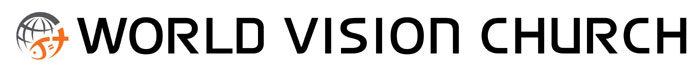 The field of answers of 1st 2nd 3rd RUTC Field of the 237 nations’ empty placeThe field of answers of 1st 2nd 3rd RUTC Field of the 237 nations’ empty placeGospelization, establishment of the throne, establishment of summit(matthew 28:18~20)Gospelization, establishment of the throne, establishment of summit(matthew 28:18~20)Gospelization, establishment of the throne, establishment of summit(matthew 28:18~20)Gospelization, establishment of the throne, establishment of summit(matthew 28:18~20)Living a Life of Devotion(Matt 26:12~13)Living a Life of Devotion(Matt 26:12~13)Living a Life of Devotion(Matt 26:12~13)This Week’s Pulpit Message(Rev. Joseph Kwak)  12 In pouring this ointment on my body, she has done it to prepare me for burial. 13 Blessed be the God and Father of our Lord Jesus Christ, who has blessed us in Christ with every spiritual blessing in the heavenly places, ■ Introduction ■1. To save our church, 237 nations and 5,000 tribes, 2. We need to have true devotion.■ Main subject ■ Q. What is true devotion?1. Devotion for gospel (Jesus Christ)1) John 6:28~29; 28Then they said to him, “What must we do, to be doing the works of God?” 29Jesus answered them, “This is the work of God, that you believe in him whom he has sent.”2) Matt 26:6~13; 6Now when Jesus was at Bethany in the house of Simon the leper, 7a woman came up to him with an alabaster flask of very expensive ointment, and she poured it on his head as he reclined at table. 8And when the disciples saw it, they were indignant, saying, “Why this waste? 9For this could have been sold for a large sum and given to the poor.” 10But Jesus, aware of this, said to them, “Why do you trouble the woman? For she has done a beautiful thing to me. 11For you always have the poor with you, but you will not always have me.  3) Act 6:1~7; 1Now in these days when the disciples were increasing in number, a complaint by the Hellenists arose against the Hebrews because their widows were being neglected in the daily distribution. 2And the twelve summoned the full number of the disciples and said, “It is not right that we should give up preaching the word of God to serve tables. 3Therefore, brothers, pick out from among you seven men of good repute, full of the Spirit and of wisdom, whom we will appoint to this duty. 4But we will devote ourselves to prayer and to the ministry of the word.” 7And the word of God continued to increase, and the number of the disciples multiplied greatly in Jerusalem, and a great many of the priests became obedient to the faith.4) Acts 20:24; But I do not account my life of any valueNor as precious to myself, if only I may finish my course and the ministry that I received from the Lord Jesus, to testify to the gospel of the grace of God.The parable of Laborers in the Vineyard (Matt 20:1~16)2. Devotion of Jesus Christ 1) Unconditional love (Rom 5:7~8; 7For one will scarcely die for a righteous person—though perhaps for a good person one would dare even to die— 8but God shows his love for us in that while we were still sinners, Christ died for us.) Paul’s incurable disease, Stephen’s martyrdom. 2) Sacrificial devotion (Rom 5:8; while we were still sinners, Christ died for us.)3) Covenantal devotion (1 Cor 15:3~4; 3For I delivered to you as of first importance what I also received: that Christ died for our sins in accordance with the Scriptures, 4that he was buried, that he was raised on the third day in accordance with the Scriptures,)4) Life-staking devotion– humankind salvation (Rom 5:9; Since, therefore, we have now been justified by his blood, much more shall we be saved by him from the wrath of God.)3. Devotion by Jesus Christ 1) Matt 16:16; Simon Peter replied, “You are the Christ, the Son of the living God.”  2) John 19:30; When Jesus had received the sour wine, he said, “It is finished,” and he bowed his head and gave up his spirit.3) Col 2:2~3; 2that their hearts may be encouraged, being knit together in love, to reach all the riches of full assurance of understanding and the knowledge of God’s mystery, which is Christ, 3in whom are hidden all the treasures of wisdom and knowledge. 4) Eph 1:3; Blessed be the God and Father of our Lord Jesus Christ, who has blessed us in Christ with every spiritual blessing in the heavenly places,■ Conclusion ■Matt26:11~131. True devotion is eternal blessing (Verse 13)2. We should not miss our opportunity for devotion (verse 11; For you always have the poor with you, but you will not always have me.)and the ministry that I received from the Lord Jesus, to testify to the gospel of the grace of God.The parable of Laborers in the Vineyard (Matt 20:1~16)2. Devotion of Jesus Christ 1) Unconditional love (Rom 5:7~8; 7For one will scarcely die for a righteous person—though perhaps for a good person one would dare even to die— 8but God shows his love for us in that while we were still sinners, Christ died for us.) Paul’s incurable disease, Stephen’s martyrdom. 2) Sacrificial devotion (Rom 5:8; while we were still sinners, Christ died for us.)3) Covenantal devotion (1 Cor 15:3~4; 3For I delivered to you as of first importance what I also received: that Christ died for our sins in accordance with the Scriptures, 4that he was buried, that he was raised on the third day in accordance with the Scriptures,)4) Life-staking devotion– humankind salvation (Rom 5:9; Since, therefore, we have now been justified by his blood, much more shall we be saved by him from the wrath of God.)3. Devotion by Jesus Christ 1) Matt 16:16; Simon Peter replied, “You are the Christ, the Son of the living God.”  2) John 19:30; When Jesus had received the sour wine, he said, “It is finished,” and he bowed his head and gave up his spirit.3) Col 2:2~3; 2that their hearts may be encouraged, being knit together in love, to reach all the riches of full assurance of understanding and the knowledge of God’s mystery, which is Christ, 3in whom are hidden all the treasures of wisdom and knowledge. 4) Eph 1:3; Blessed be the God and Father of our Lord Jesus Christ, who has blessed us in Christ with every spiritual blessing in the heavenly places,■ Conclusion ■Matt26:11~131. True devotion is eternal blessing (Verse 13)2. We should not miss our opportunity for devotion (verse 11; For you always have the poor with you, but you will not always have me.)and the ministry that I received from the Lord Jesus, to testify to the gospel of the grace of God.The parable of Laborers in the Vineyard (Matt 20:1~16)2. Devotion of Jesus Christ 1) Unconditional love (Rom 5:7~8; 7For one will scarcely die for a righteous person—though perhaps for a good person one would dare even to die— 8but God shows his love for us in that while we were still sinners, Christ died for us.) Paul’s incurable disease, Stephen’s martyrdom. 2) Sacrificial devotion (Rom 5:8; while we were still sinners, Christ died for us.)3) Covenantal devotion (1 Cor 15:3~4; 3For I delivered to you as of first importance what I also received: that Christ died for our sins in accordance with the Scriptures, 4that he was buried, that he was raised on the third day in accordance with the Scriptures,)4) Life-staking devotion– humankind salvation (Rom 5:9; Since, therefore, we have now been justified by his blood, much more shall we be saved by him from the wrath of God.)3. Devotion by Jesus Christ 1) Matt 16:16; Simon Peter replied, “You are the Christ, the Son of the living God.”  2) John 19:30; When Jesus had received the sour wine, he said, “It is finished,” and he bowed his head and gave up his spirit.3) Col 2:2~3; 2that their hearts may be encouraged, being knit together in love, to reach all the riches of full assurance of understanding and the knowledge of God’s mystery, which is Christ, 3in whom are hidden all the treasures of wisdom and knowledge. 4) Eph 1:3; Blessed be the God and Father of our Lord Jesus Christ, who has blessed us in Christ with every spiritual blessing in the heavenly places,■ Conclusion ■Matt26:11~131. True devotion is eternal blessing (Verse 13)2. We should not miss our opportunity for devotion (verse 11; For you always have the poor with you, but you will not always have me.)AAAA489, Yudeung-ro, Seo-gu, Daejeon, Republic of Korea (282-6, Yongmun-dong)  Tel. 042-824-2004 http://www.worldvisionch.org489, Yudeung-ro, Seo-gu, Daejeon, Republic of Korea (282-6, Yongmun-dong)  Tel. 042-824-2004 http://www.worldvisionch.org489, Yudeung-ro, Seo-gu, Daejeon, Republic of Korea (282-6, Yongmun-dong)  Tel. 042-824-2004 http://www.worldvisionch.org489, Yudeung-ro, Seo-gu, Daejeon, Republic of Korea (282-6, Yongmun-dong)  Tel. 042-824-2004 http://www.worldvisionch.org